Les addenda au présent document contiennent les propositions soumises par l'Administration des États-Unis concernant certaines questions et/ou certains points de l'ordre du jour de la CMR-23, comme suit:______________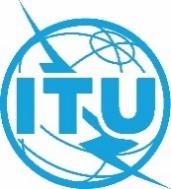 Conférence mondiale des radiocommunications (CMR-23)
Dubaï, 20 novembre – 15 décembre 2023Conférence mondiale des radiocommunications (CMR-23)
Dubaï, 20 novembre – 15 décembre 2023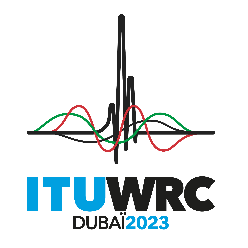 SÉANCE PLÉNIÈRESÉANCE PLÉNIÈREDocument 142-FDocument 142-F29 octobre 202329 octobre 2023Original: anglaisOriginal: anglaisÉtats-Unis d'AmériqueÉtats-Unis d'AmériqueÉtats-Unis d'AmériqueÉtats-Unis d'AmériquePROPOSITIONS POUR LES TRAVAUX DE LA CONFÉRENCEPROPOSITIONS POUR LES TRAVAUX DE LA CONFÉRENCEPROPOSITIONS POUR LES TRAVAUX DE LA CONFÉRENCEPROPOSITIONS POUR LES TRAVAUX DE LA CONFÉRENCEProposition(s) concernant la question/le point ci-après de l'ordre du jour de la CMR-23Addendum au Document 142 correspondant1.4Addendum 41.14Addendum 144Addendum 217(F)Addendum 22 Addendum 88Addendum 239.1(9.1-a)Addendum 24 Addendum 19.2 (Satellite – Facteur d'échelle)Addendum 25 Addendum 19.2 (Satellite – Zone tranquille de
la Lune et déclin de l'orbite)Addendum 25 Addendum 29.2 (Services de Terre)Addendum 25 Addendum 310 (Point 2.2 de l'ordre du jour préliminaire)Addendum 27 Addendum 110 (Point 2.3 de l'ordre du jour préliminaire)Addendum 27 Addendum 210 (Point 2.4 de l'ordre du jour préliminaire)Addendum 27 Addendum 310 (Point 2.5 de l'ordre du jour préliminaire)Addendum 27 Addendum 410 (Point 2.7 de l'ordre du jour préliminaire)Addendum 27 Addendum 510 (Météorologie spatiale)Addendum 27 Addendum 610 (Point futur de l'ordre du jour concernant les IMT)Addendum 27 Addendum 7